Antimicrobial screening of twenty plant extracts on three pathogens of groundnut (Arachis hypogaea L.)Adekunle A. T.  1; Ogbebor O. N. 2* and Ogieriakhin P.31Department of Crop Science, Faculty of Agriculture, University of Benin City, PMB. 1154, Benin City, Nigeria.2*Plant Protection Division, Rubber Research Institute of Nigeria, PMB. 1049, Benin City, Nigeria.3 Edo State Agricultural Development Programme, Oko, Benin City*Corresponding author: E-mail ogbeb06@yahoo.com. +2348055338839Abstract: Twenty-one plants used in this study were collected from the local market in Benin City, Nigeria. Seventeen of them were dried before used, while the others were used fresh. Fusarium spp and Macrophomina phaseolina were isolated from groundnut seeds and maintained on PDA. Four replicates per extracts amended to PDA were inoculated at the center with the pathogen. Colony diameter was measured on the seventh day after inoculation. Of the twenty plant extracts used in this study, Syzygium aromaticum extract consistently resulted in total mycelial inhibition of the three pathogens and was significantly different from the other extracts except Ocimum basilicum on F. solanii. Percent inhibition (PI) of 90.91%, 80.73%, 61.82%, 60.36%, 58.91%  and 59.64% were observed for Xylopia aethiopica, Ocimum basilicum, Aframomum melegueta, Piper guinensis, Garcinia kola and Zingiber officinale respectively on F. oxysporum and were effective. Percent inhibition of 100% (O. balsilicum) and 61.93% (Garcinia kola) exhibited on F. solanii were rated effective. Zingiber officinale (PI of 41.41%) extract exhibited moderate effectiveness on M. phaseolina.[Adekunle AT. Ogbebor ON, Ogieriakhin P. Antimicrobial screening of twenty plant extracts on three pathogens of groundnut (Arachis hypogaea L.). Researcher 2021;13(5):88-96]. ISSN 1553-9865 (print); ISSN 2163-8950 (online). http://www.sciencepub.net/researcher. 4. doi:10.7537/marsrsj130521.04.Keywords: Plant extracts, Macrophomina phaseolina, Fusarium species, Control management1. IntroductionGroundnut (Arachis hypogaea L.) is an important oilseed crop of the tropical and subtropical world. It is used as a natural starting material for the production of soap and machine oil, treatments of various diseases such as loose cough, arthritis, constipation, recuperation after illness, (Mythily and Revathi, 2017). According to Ho (2000), the roots are used as poultry feed and fertilizer. It is the fifth world’s most economically important oilseed crop with African continent accounting for about 31.6% of the world’s groundnut production (Daudi et al., 2018). Despite the socio-economic and cultural importance of the crop, it is affected by plethora of pathogens which affects its productivity and quality. Leaf spot is of major constraint in its production in Tropical Africa. Groundnut rust and late leaf spot cause up to 70% yield losses in susceptible cultivars, which most smallholder farmers in developing countries often rely on (Khedikar et al., 2010).Diseases arising in the field are usually controlled with synthetic fungicides. These fungicides apart from been expensive, often pollute the environment and threaten human health. Peasant farmers of the resource poor regions of the world can scarcely afford to buy chemicals for the control of pests and pathogens as such it is beneficial to them if studies are carried out which have the potential to identify possible plants species in their environment that may enhance their ability to control these pathogens at minimal cost.In Africa, traditional medicine is well recognized and a great variety of plants are used by traditional healers in treatment of many ailments (Kamanzy et al., 2002). Plant extracts have also found their way into the treatment of plant diseases. Some researchers have had success controlling diseases of various plants with plant extracts (Ogwulumba et al., 2008; Sobolev et al., 2011; Martin et al., 2012; Soumya and Bindu, 2012; Bakeer et al., 2015; Ogbebor et al., 2015a, 2015b; Kim et al., 2016; Al-Azawi1 and Hassan, 2017). Extracts of leaves of papaya tree (Carica papaya L.) and vernonia (Vernonia amygdalina Delile) had been successfully tested against pathogenic fungi of groundnut (Ogwulumba et al., 2008). Extract of Capsicum frutescens (10 mg ml-1) was also effective in controlling groundnut seed pathogens such as Aspergillus niger, A. flavus, Penicillium sp. and Rhizopus sp. (Soumya and Bindu, 2012). Antimicrobial properties of plant extracts have shown great prospects for becoming an alternative to synthetic fungicides (Malkhan et al., 2012; Soumya and Bindu, 2012; Bakeer et al., 2015; Koita et al., 2017).As such this study is part of an ongoing research into the identification of plants species that have fungitoxic effect on some of the major pathogen of groundnut. 2. Material and Methods Collection of Plants/Preparation of Plant	The study area was Rubber Research Institute of Nigeria, main station at Iyanomo (060091 26.911 N, 050351 56.811 E) about nineteen kilometers from Benin City, Edo State, Nigeria. Twenty plants used in this study were collected from the local market in Benin City, Nigeria. All plants except Allium cepa L, Zingiber officinale Roscoe and Allium sativa L. were dried in the oven at 35OC. The samples were ground manually in the labouratory using hand grinding corona machine. The ground plants were packed in Mayonaise jars and stored in the refrigerator at about 40C till they were required for use. Ten gram of each sample was used per 100ml of Potato Dextrose Agar (PDA). The ground samples were introduced in the PDA solution in 250ml conical flasks. The flasks were plugged with cotton wool and wrapped with foil paper before sterilizing at 121OC for 15min.The extracts from samples of A. cepa, Z.  officinale and A. sativa used fresh were prepared according to Ogbebor et al. (2007) by grinding in distilled water (100g of sample with 100ml of water) after which the grounded materials were squeezed in cheese cloth. The extracts were amended to PDA. The extract amended PDA were prepared by dissolving 3.9g of commercial PDA in some quantity of the filtered extract in a beaker and then made up to 100ml with more of the extract (Ogbebor et al., 2015a). This was dispensed into 250ml conical flasks, the mouth plugged with cotton wool, wrapped with foil paper and sterilized at 121 OC for 15 min.Collection of PathogenThe pathogens used in this study were isolated from groundnut seeds using the blotter method. The pathogen were established as a pure culture on PDA and maintained at 40C. Sub-culturing was done monthly to maintain fresh culture for during the course of the study.  The amended PDA were dispensed into Petri plates, Four Petri dishes per extracts amended to PDA were inoculated at the center with a mycelial disc of 5mm in diameter taken from the periphery of actively growing 5- day-old culture of the pathogen. The control plate was devoid of plant extract. Petri dishes were incubated at 28±2°C. Colony diameter was measured on the seventh day after inoculation. Percent inhibition of growth in each of the treatment was calculated with respect to the control by the equation giving by Vincent (1927); Ogbebor and Adekunle (2005); Ogbebor et al. (2007).I	=			100(C-T)				   		    C    Where   I  = Percent inhibition of mycelial growth with respect to control	 C = growth in control 	 T = growth in treatment.The percentage inhibitions were rated for their inhibitory effects using the scale described by Sagoyomi (2004); 0% inhibition: not effective, > 0-20%: slightly effective, > 20-50%; moderately effective, >50-<100%: effective, and 100% inhibition: highly effective. 	The data generated during the course of the study were subjected to various descriptive and inferential statistics, ANOVA and means separation using Duncan multiple range test.3. Results The Twenty plant extract used- their common, Local and Botanical names are shown in Table 1. Fusarium oxysporum SchltdlThe in vitro assay of twenty plants extracts against mycelial growth of F. oxysporum isolated from groundnut seeds are summarized in Fig. 1. Evaluation of the 20 plant species showed that some of the extracts were significantly effective reducing mycelia diameter of F. oxysporum (α>0.05). Significant among these extracts were Syzygium aromaticum (L.) Merr. & L.M.Perry (0.00cm), Xylopia aethiopica (Dunal) A.Rich  (0.62cm), Ocimum basilicum L. & O. Canum Sim. (1.33cm), Aframomum melegueta  K.Schum.  (2.62cm), Piper guinensis Schum & Thonn. (2.73cm) and Z. officinale (2.78cm) when compared to the control (6.88cm). Extract of S. aromaticum gave a total inhibition of the mycelia growth of F. oxysporum, but the extract effect did not differ significantly with that of X. aethiopica (P<0.05) but differed from those of the other extracts (P>0.05). Mycelial growth recorded in extracts of Chromolaena odorata L. (7.80cm), Azadirachta indica A. Juss (8.48cm), Spondias monibin L. (7.05cm) and Tetrapleura tetraptera (Schum & Thonn) Taub (7.10cm) were observed to be higher in value compared to growth in the control. Table 1. Evaluated Twenty plant extracts - Their Common, Local and Scientific namesS/N  Common name	Local name						Scientific name 1.     Ginger (red)		Agio (Bini); Ata ile, Orin (Yor.); Jinja (Igbo); Cittar aho (Hausa)	Zingiber officinale Roscoe2.     Pepper fruit		Ako (Bini); Igberi (Yor.); Nmimi (Igbo)			Dennettia tripelata G. Baker3.     Alligator pepper,	Ata-ire, Oburo (Yor.), Oziza (Igbo); Ehin-edo (Bini); 		Aframomum melegueta        Grains of paradise	Chitta, Gyan’damar Yaji (Hausa)				K.Schum.4.     Garlic		Ayo, Ayuu (Yor. & Igbo); Tafarnuwa (Hausa)		Allium sativum L5.     Siam weed		Awolowo weed; Akintola-ta-ku (Yor.)			Chromolaena odorata L.6.     Neem		Dogo Yaro (hausa); Eke-oyibo (Yor.)			Azadirachta indica A. Juss7.     Bitter kola		Orogbo (Yor.); Adi (Igbo); Edun (Bini); Namiju; guoro (Hausa)						Garcinia kola Heckel8.     Bitter leaf		Ewuro (Yor.); Oriwo (Bini); Olubu (Igbo); Shuwaka (Hausa)	Vernonia amygdalina Del.9.     Chrysoba		Ikatee, Awonrinwan (Yor.)				Chrysobalanus orbicularis Schum10.   Clove		Kanafuru (Yor)						Syzygium aromaticum (L.)Merr. & L.M.Perry11.   Curry-leaf tree	Ebafo (Bini)						Murraya  koenigii  (L) Spreng12.   Asthma weed,	Egele, Emi-ile (Yor.); Asin-uloko (Bini); Nonan kurchiya	         Cat’s hair		(Hausa)							Euphobia hirta L.	13.   Hog plum		Ihiegbe, Okhihan (Bini); Iyeye, Akika (Yor); Tsadar masar			(Hausa)							Spondias monibin L.14.   African nutmeg	Enenoyoba, Ukposa (Bini); Ariwo (Yor.); Gujiya danmiya 	Monodora myristica(Hausa)							(Gaertn) Dunal.15.   Onions		Alubosa (Yor.); Alubarrha (Bini); Albasa (Hausa); Yabase (Igbo)							Allium cepa L16.   African crocus	Oriema (Bini)						Curculigo pilosa Schum 										& Thonn.17.   Climbing black or	Ata-Iyere (Yor.); Masoro (Hausa); Ebe-ahanhi akpoko	Piper guinensis Schum &        Benin pepper	 (Bini); Ozeza (Igbo)					Thonn.18.   Scent leaf,		Aramogho (Bini); Efinrin-wewe, Efiri-ajija (Yor)		Ocimum balsilicum L. &	        Sweet basil									O. Canum Sim.19.   Tetrapleura		Aridan (Yor.); Ighimiakia (Bini); Oshosho (Igbo)		Tetrapleura tetraptera 										(Schum & Thonn) Taub20.  Ethopian pepper	Eeru (Yor.); Unien (Bini);	Uda, (Igbo); Kimba (Hausa)	Xylopia 	aethiopica(Dunal) A.RichYor= Yoruba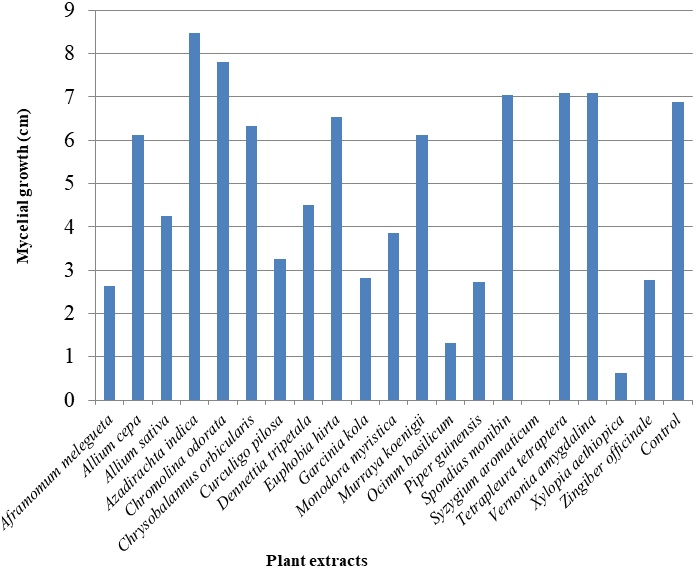 Figure 1. In vitro assay of twenty plants extracts against mycelial growth of Fusarium oxysporum isolated from groundnut. Bar is mean of four replicates. Lsd =  0.6177 at α = 0.05Fusarium solani (Mart.) Sacc.	Ten of the plant extracts tested controlled the mycelia growth of Fusarium solani, S. aromatic (0.00cm), O. basilicum (0.00cm), Garcinia kola Heckel (1.88cm), X. aethiopica (2.34cm), P. guinensis(2.83cm), A. melegueta (3.13cm), Curculigo pilosa Schum & Thonn. (3.30cm), Z. officinale (3.83cm), Dennettia tripetala G. Baker (4.20cm) and Chrysobalannus orbicularis (4.35cm) while the other 11 extracts did not control the pathogen (Fig. 2).  Extracts of S. aromatic and O. basilicum gave a total inhibition of the mycelia growth of Fusarium solanii and their effects were not significant (P<0.05). The extract of Ephorbia hirta L. was least effective (8.10cm) compared to the control (4.93cm). Macrophomina phaseolina (Tassi) GoidSignificant control were observed by Z. officinale (5.28cm) and A. sativum (6.28cm) and highly significant by S. aromatic (0.00cm) and their effects differed significantly (P>0.05) (Fig. 3). Nine of the plant species tested did not control the mycelia growth of Macrophomina phaseolina (Murraya koenigii), S. monibin, V. amygdalina, A. cepa, A. indica, C. odorata, C. orbicularis, E. hirta and Monodora myristica (Gaertn) Dunal.. The effects of the mycelia growth in the nine extracts did not differ with that in the control. Percentage inhibition (PI) of the in vitro assay of the twenty plants extracts against mycelial growth of F. oxysporum, F. solanii and M. phaseolina isolated from groundnut seeds are summarized in Fig. 4. Total percent inhibitions were recorded on S. aromaticum extract on the three pathogens, and O. basilicum extract also recorded total PI on F. solanii; and their effect were rated highly effective (Fig. 4).The percent inhibition of the effect of the extracts of G. kola and 	X. aethiopica on F. oxysporum and F. solanii; and the percent inhibition of the extracts of Z. officinale, A. melegueta, C. pilosa, P. guinensis and O. basilicum on F. oxysporum were rated effective and were not significantly different from each other (P<0.05); (Fig. 4).	The extract of C. odorata, A. indica, V. amygdalina and Spondias monibin on the mycelia growth of the three pathogens; extract of Tetrapleura tetraptera on F. oxysporum and F. solanii; extracts of M. koenigii, E. hirta, A. cepa, M. myristica on F. solanii and M. phaseolina and extracts of A. sativa, Z. officinale on F. solanii; C. orbicularis where not effective. The other extracts were either moderately or slightly effect on the pathogens (Fig. 4).Figure 2.  In vitro assay of twenty plants extracts against mycelial growth of Fusarium solanii isolated from                   groundnut. Bar is mean of four replicates. Lsd =  0.1878 at α = 0.05Figure 3.   In vitro assay of twenty plants extracts against mycelial growth of Macrophomina phaseolina isolated from groundnut. Bar is mean of four replicates. Lsd=  0.1829 at α = 0.05Figure 4.	Percentage inhibition (PI) of In vitro assay of twenty plants extracts against mycelial growth of Fusarium oxysporum, Fusarium solanii and Macrophomina phaseolina isolated from groundnut. HE = Highly effective, E = Effective, ME = moderately effective, SE = Slightly effective, NE = Not effective. Lsd = 3.981, cv% = 15.7, 	α =0.05Discussion and Conclusion Many researchers have reported antifungal activities of  different plant species and stressed the importance of  plants as possible sources of natural fungicides (Israel et al., 2005; Ogwulumba et al., 2008; Omorusi et al., 2014;  Bakeer et al., 2015; Ogbebor et al., 2015a, 2015c; Kim et al., 2016; Koita et al., 2017). Extracts of various plants used in this study demonstrated varied fungitoxic potency on the pathogens evaluated. Of the twenty plant extracts used in this study, S. aromaticum extract consistently gave total mycelial inhibition of the pathogens and its effectiveness was significantly different from the other extracts (P>0.5) except for extract of O. basilicum (P<0.5) on F. solanii. The result in this study on the antifungal potentials of S. aromaticum and O. basilicum are consistent with earlier studies by various authors (Tewari and Dath, 1984; Tewari, 1995; Udo et al., 2001; Ogbebor and Adekunle, 2005; Okigbo and Nmeka, 2005; Adedokun and Ataga, 2007; Shovan et al., 2008; Ogbebor et al., 2015).  Bowers and Locke (2000) showed that S. aromaticum extract reduced population density of Fusarium oxysporum f. sp chrysanthemi in soil by 97.5% in their study carried out in 1997 experiment. Ogbebor et al. (2015a) reported that O. basilicum extracts exhibited total inhibition of the mycelial growth of Corynespora cassiicola and that the concentration effect at 100% and 50% were not significantly different. Tewari (1995) observed that the leaf extract of O. sanctum was effective and inhibited conidia germination and mycelial growth of Pyricularia grisea in vitro. The toxic activities of O. sanctum oil were noticed even at a concentration of 1 ppm. The germ tube of P. grisea was completely deformed and grew shorter compared to their control with bulbular structure but not the appressoria formation at the end. Mycelial growth was completely inhibited at 50 ppm. The other extracts demonstrated varied fungitoxic potencies. The extracts of X. aethiopica (PI of 90.01%), O. basilicum (PI of 80.73%), A. melegueta (PI of 61.82%) and Z. officinale (PI of 59.64%) on F. oxysporum; O. basilicum (PI of 100%), G. kola (PI of 61.93 %) on F. solanii were equally effective, while Z. officinale (PI of 40.56%) was moderately effective on M. phaseolina. Extracts of X. aethiopica and Z. officinale had earlier been implicated to posses’ fungitoxic properties potent in the control of F. oxysporum. Okigbo and Nmeka (2005) used extracts of X. aethiopica and Z. officinale to control yam tuber rot caused by F. oxysporum, A. niger, and A. flavus.Some of the extracts in this study were not effective on the pathogens evaluated. The result on E. hirta in this study is in line with earlier study by Ogbebor et al. (2007), and showed that extract of E. hirta gave mycelial growth diameter higher than that obtained from their respective control. However this does not necessary mean that they might not be fungitoxically potent to some other pathogens, as Gill (1992) implicated their fungitoxic uses in traditional medicine in the management of some fungal infections. The use of one or more of the less effective extracts in combination with each other or in combination with other method of disease control might give a better management of disease control of these pathogens. Israel et al. (2005) showed that treatment combination of mustard pod and oil-cake significantly reduced the infection of M. phaseolina and Fusarium propagule compared to their individual treatments. Bower and Locke (2000) experiments in the greenhouse tested this strategy and had favorable results, where the addition of a biological control agent in combination with the pepper/mustard extract resulted in increased symptomless plant stand over either the biological agent or the pepper/mustard extract used separately.Many workers have compared the effectiveness of the use of biological control to chemical control in the management of plant pathogens (Tewari, 1995; Eksteen et al., 2001). Eksteen et al. (2001) worked on crude extracts of Eucomis autumnalis, a plant native to South Africa, and it showed significant antifungal activity against seven plant pathogenic fungi comparable to broad-spectrum fungicides (Carbendazim/ Difenoconazole).  Tewari (1995) demonstrated lesser cost of application of Ocimum sanctum (RS 375/ha) than synthetic fungicide of Ediphenphos (RS 1430/ha) or Carbendazim (RS 1580 /ha). This study has demonstrated the possibility of using extracts from some the plants to control mycelial growth as Fusarium oxysporum, Fusarium solanii and M. phaseolina. The effectiveness of S. aromaticum and O. basilicum were clearly the highest of the twenty plants tested. Extract of Xylopia aethiopica was equally effective on Fusarium oxysporum. These plants exhibited promising potentials as alternatives to chemical fungicides for the control of the pathogens of groundnut. The use of botanicals control may not be a panacea; however, they are useful tools for plant protection. For effective control to be achieved control measure should be applied on or before the onset of infection. However, disease prevention is often achieved with much less cost and trouble than treating the disease after it has set in. The large reservoir of natural fungicide in plants around us with continued research would provide less expensive, ecofriendly and could serve as a good alternative to synthetic fungicides.Corresponding Author:Dr. Ogbebor O. Nicholas Agronomy Department, Rubber Research Institute of Nigeria, PMB. 1049, Benin City, Nigeria.Telephone: +2348055338839E-mail: ogbeb06@gmail.com ReferencesAdedokun CA, Ataga AE. Use of indigenous plant extracts for the protection of mechanically injured sweet potato [Ipomoea batatas (L) Lam] tubers. Acad. J. Sci. Res. Essay, 2007;2: 167-170.AL-Azawi1, AH, Hassan Z H.  Antibacterial activity of Arachis hypogaea L. seed coat extract  cultivated in Iraq. Pak. J. Biotechnol., 2017;14 (4) 601-605 (2017). Bakeer A, Khaled Elbanna K, Elnaggar SA. Impact of pre- and post-harvest applications of natural antimicrobial products on apple and pear soft rot disease. International Journal of hytopathology. 2015;4(3):105-119.Bowers JH, Locke JC. Effect of Botanical Extracts on the Population Density of  Fusarium oxysporum in Soil and Control of Fusarium Wilt in the Greenhouse. Plant Disease. 2000;84(3):300-305.Daudi H, Shimelis H, Laing M, Okori P, Mponda O. Groundnut production constraints, farming systems and farmer-preferred traits in TanzaniaJoiurnal of Crop improvement 2018;32 (6): 812-828.Eksteen D, Pretorius JC, Niewoudt TD, Zietsman PC. Mycelial growth inhibition of plant pathogenic fungi by extracts of South African plant species. Annals of Applied Biology. 2001;139: 243–249Gill LS. Ethnomedical uses of plants in Nigeria. University of Benin Press, Nigeria. 1992;76pp.Ho PH. “An Illustrated Flora of Vietnam,” Ho Chi Minh City Youth Publishing House, Ho Chi Minh City. 2000Israel S, Mawar, Lodha S. Soil solarisation, amendments and bio-control agents for the control of Macrophomina phaseolina and Fusarium oxysporum f.sp. cumini in aridisols. Annals of applied biology 2005;146(4) 181-191.Kamanzy, A. K., Kone, M., Terreaux, C., Traore, D., Hostettmann, K. and Dosso, M. Evaluation of the antimicrobial potential of medicinal plants from the Ivory Cost. Phytother. Res., 2002;16(5): 497–502.Khedikar Y, Gowda M, Sarvamangala C, Patgar K, Upadhyaya H, Varshney R. A QTL study on late leaf spot and rust revealed one major QTL for molecular breeding for rust resistance in groundnut (Arachis hypogaea L.). Theor. Applied Genet., 2010;121: 971-984. Kim JH, Kwon KH, Oh SW. Effects of malic acid or/and grapefruit seed extract for the inactivation of common food pathogens on fresh-cut lettuce. Food Sci Biotechnol., 2016;25:1801–1804. Koita K, M’Bi Zagre B, Sankara P. Aqueous plant extracts for control of groundnut leaf spot in Burkina Faso. African Crop Science Journal, 2017;25(3): 311 – 319.Malkhan SG, Shahid A, Masood A, Kangabam S. Efficacy of plant extracts in plant disease management. Agricultural Sciences. 2012;3(3):425-433.Martin JGP, Porto E, Correa CB, Alencar SMD, Gloria EMD, Cabral ISR, Aquino LMD. Antimicrobial potential and chemical composition of agro-industrial wastes. J Nat Prod., 2012;5:27–36.Mythily K, Revathi K. Preliminary phytochemical analysis and antimicrobial evaluation of Arachis hypogea L. International Journal of Current Research in Medical Sciences. 2017;3(3): 76-82.Ogbebor NO, Adekunle AT.. Inhibition of conidial germination and mycelial growth of Corynespora cassiicola (Berk and Curt) of rubber (Hevea brasiliensis Muell. Arg.) using extracts of some plants. African Journal of Biotechnology. 2005;4(9): 996 – 1000.Ogbebor NO, Adekunle AT, Enobakhare DA. Inhibition of Colletotrichum gloeosporioides (Penz) Sac. causal organism of rubber (Hevea brasiliensis Muell. Arg.) leaf spot using plant extracts. African Journal of Biotechnology. 2007;6 (3), pp. 213-218.Ogbebor ON, Adekunle TA, Eghafona ON, Ogboghodo AI. In vitro and in vivo Botanical Control of Rigidoporus microporus (SW.) Overeem of Para Rubber in Nigeria. European Journal of Academic Essays. 2015a;2(3): 60-68.Ogbebor NO, Adekunle AT, Eghafona ON, Ogboghodo AI. Biological control of Rigidoporus lignosus in Hevea brasiliensis in Nigeria. Fungal Biology – Journal Elsevier.2015b,Doi.1016/j.funbio.2014.10.002.Ogbebor NO, Adekunle AT, Eghafona ON, Ogboghodo AI. In vitro and in vivo synthetic fungicides control of Rigidoporus microporus on Para rubber in Nigeria. Journal of crop protection. 2015c;4 (4): 477-485.Ogwulumba SI, Ugwuoke KI, Iioba C. Prophylactic effect of paw-paw leaf and bitter leaf extracts on the incidence of foliar mycopathogens of groundnut (Arachis hypogaea L.) in Ishiagu, Nigeria. African Journal of Biotechnology. 2008;7: 2878-2880.Okigbo RN, Nmeka IA. Control of yam tuber rot with leaf extract of Xylopia aethiopica and Zingiber officinale. Afr. J. Biotechnol. 2005;4(8): 804-807.Omorusi VI, Bosah BO, Eguavoen IO, Osemwengie O, Ogbebor NO, Igeleke CL. Inhibitory efficacy of some potential leaf extracts on some root pathogens. America Journal of Research Communication 2014;2(11): 114-125.Sagoyoni TE.. Post- Harvest Fungal Deterioration of Yam (Dioscorea rotundata Poir) and its control. Thesis. International Institute of Tropical Agriculture. Ibadan, Nigeria. 2004;119pp.Shovan LR, Bhuiyan MKA, Begum JA, Pervez Z. In vitro control of Colletotrichum dematium causing anthracnose of soybean by fungicides, plant extracts and trichoderma harzianum. Int. J. Sustain. Crop Prod., 2008;3(3):10-17.Sobolev VS, Khan SI, Tabanca N, Wedge DE, Manly SP, Cutler SJ. Biological activity of peanut (Arachis hypogaea) phytoalexins and selected natural and synthetic stilbenoids. Journal of agricultural and food chemistry. 2011;59 (5): 1673-1682.Soumya SL, Bindu RN. Antifungal efficacy of Capsicum frutescens L. extracts against some prevalent fungal strains associated with groundnut storage. Journal of Agricultural Technology. 2012;8 (2):739-750.Tewari SN, Dath P. Effects of some leaf media the growth of three fungal pathogens of rice. Ind. Phytopath., 2012;458– 461pp.Udo SE, Madunagu BE, Isemin CD. Inhibition of growth and sporulation of fungal pathogens of sweet potatoand yam by Garlic extract. Nigeria J. Bot., 2001;14: 35-39.Tewari SN. Ocimum sanctum L., a botanical fungicide for rice blast control. Trop. Sci., 1995;35: 263 - 273.Vincent JM. Distortion of fungal hyphae in the presence of certain inhibitions. Nature, 1927;850p.5/2/2021